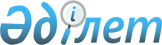 О внесении изменений в решение Сарысуского районного маслихата от 24 декабря 2010 года № 46-4 "О районном бюджете на 2011-2013 годы"
					
			Утративший силу
			
			
		
					Решение маслихата Сарысуского района Жамбылской области от 26 апреля 2011 года № 49-2. Зарегистрировано Управлением юстиции Сарысуского района 13 мая 2011 года за № 6-9-118. Утратило силу решением Сарысуского районного маслихата Жамбылской области от 10 июня 2014 года № 30-5      Сноска. Утратило силу решением Сарысуского районного маслихата Жамбылской области от 10.06.2014 № 30-5.

      Примечание РЦПИ:

      В тексте сохранена авторская орфография и пунктуация.

      В соответствии со статьями-106, 109 Бюджетного кодекса Республики Казахстан от 4 декабря 2008 года, статьей-6 Закона Республики Казахстан «О местном государственном управлении и самоуправлении в Республике Казахстан» от 23 января 2001 года и решением Жамбылского областного маслихата от 14 апреля 2011 года № 34-2 «О внесении изменений в решение Жамбылского областного маслихата «Об областном бюджете на 2011-2013 годы» от 13 декабря 2010 года № 30-3» (зарегистрировано в Реестре государственной регистрации нормативных правовых актов за № 1773) районный маслихат РЕШИЛ:



      1. Внести в решение районного маслихата от 24 декабря 2010 года  № 46-4 «О районном бюджете на 2011-2013 годы» (зарегистрировано в Реестре государственной регистрации нормативных правовых актов за № 6-9-105, опубликовано в районной газете «Сарысу» от 8 января 2011 года № 3-4), следующие изменения:



      в пункте 1:

      в подпункте 1):

      цифры «4 529 966» заменить цифрами «4 586 088»;

      цифры «261 382» заменить цифрами «284 017»;

      цифры «27 162» заменить цифрами «23 672»;

      цифры «4 483» заменить цифрами «1 983»;

      цифры «4 236 939» заменить цифрами «4 276 416»;

      в подпункте 2):

      цифры «4 537 987» заменить цифрами «4 594 109»



      Приложение-1 вышеуказанного решения изложить в новой редакции соответственно приложению данного решения.



      2. Настоящее решение вступает в силу со дня государственной регистрации в органах юстиции и вводится в силу с 1 января 2011 года.      Председатель сесии                         Секретарь районного

      районного маслихата                        маслихата

      Ш. Ералиев                                 М. Есмаханов

Приложение к решению маслихата района 

№ 49-2 от 26 апреля 2011 года Приложение к решению маслихата района 

от 24 декабря 2010 года  Бюджет района на 2011 год
					© 2012. РГП на ПХВ «Институт законодательства и правовой информации Республики Казахстан» Министерства юстиции Республики Казахстан
				КатегорияКатегорияКатегорияКатегорияНаименование2011 год, сумма тыс. тенгеКлассКлассКлассНаименование2011 год, сумма тыс. тенгеПодклассПодклассПодкласс2011 год, сумма тыс. тенге1234451. ДОХОДЫ1. ДОХОДЫ45860881Налоговые поступленияНалоговые поступления28401701Подоходный налогПодоходный налог1063322Индивидуальный подоходный налогИндивидуальный подоходный налог10633203Социальный налогСоциальный налог994531Социальный налогСоциальный налог9945304Hалоги на собственностьHалоги на собственность615271Hалоги на имуществоHалоги на имущество269603Земельный налогЗемельный налог118604Hалог на транспортные средстваHалог на транспортные средства218775Единый земельный налогЕдиный земельный налог83005Внутренние налоги на товары, работы и услугиВнутренние налоги на товары, работы и услуги105992АкцизыАкцизы13563Поступления за использование природных и других ресурсовПоступления за использование природных и других ресурсов45974Сборы за ведение предпринимательской и профессиональной деятельностиСборы за ведение предпринимательской и профессиональной деятельности42555Налог на игорный бизнесНалог на игорный бизнес39108Обязательные платежи, взимаемые за совершение юридически значимых действий и (или) выдачу документов уполномоченными на то государственными органами или должностными лицамиОбязательные платежи, взимаемые за совершение юридически значимых действий и (или) выдачу документов уполномоченными на то государственными органами или должностными лицами61061Государственная пошлинаГосударственная пошлина61062Неналоговые поступленияНеналоговые поступления2367201Доходы от государственной собственностиДоходы от государственной собственности3785Доходы от аренды имущества, находящегося в государственной собственностиДоходы от аренды имущества, находящегося в государственной собственности37804Штрафы, пени, санкции, взыскания, налагаемые государственными учреждениями, финансируемыми из государственного бюджета, а также содержащимися и финансируемыми из бюджета (сметы расходов) Национального Банка Республики КазахстанШтрафы, пени, санкции, взыскания, налагаемые государственными учреждениями, финансируемыми из государственного бюджета, а также содержащимися и финансируемыми из бюджета (сметы расходов) Национального Банка Республики Казахстан2141Штрафы, пени, санкции, взыскания, налагаемые государственными учреждениями, финансируемыми из государственного бюджета, а также содержащимися и финансируемыми из бюджета (сметы расходов) Национального Банка Республики Казахстан, за исключением поступленийШтрафы, пени, санкции, взыскания, налагаемые государственными учреждениями, финансируемыми из государственного бюджета, а также содержащимися и финансируемыми из бюджета (сметы расходов) Национального Банка Республики Казахстан, за исключением поступлений21406Прочие неналоговые поступленияПрочие неналоговые поступления230801Прочие неналоговые поступленияПрочие неналоговые поступления230803Поступления от продажи основного капиталаПоступления от продажи основного капитала198303Продажа земли и нематериальных активовПродажа земли и нематериальных активов19831Продажа землиПродажа земли19834Поступления трансфертовПоступления трансфертов427641602Трансферты из вышестоящих органов государственного управленияТрансферты из вышестоящих органов государственного управления42764162Трансферты из областного бюджетаТрансферты из областного бюджета4276416Функциональная группаФункциональная группаФункциональная группаФункциональная группа2011 год тыс.

тенгеАдминистратор бюджетных программАдминистратор бюджетных программАдминистратор бюджетных программ2011 год тыс.

тенгеПрограммаПрограмма2011 год тыс.

тенге12345ІІ.ЗАТРАТЫ459410901Государственные услуги общего характера204427112Аппарат маслихата района (города областного значения)16811001Услуги по обеспечению деятельности маслихата района (города областного значения)16711003Капитальные расходы государственных органов100122Аппарат акима района (города областного значения)62325001Услуги по обеспечению деятельности акима района (города областного значения)60615003Капитальные расходы государственных органов1710123Аппарат акима района в городе, города районного значения, поселка, аула (села), аульного (сельского) округа94263001Услуги по обеспечению деятельности акима района в городе, города районного значения, поселка, аула (села), аульного (сельского) округа94123022Капитальные расходы государственных органов140452Отдел финансов района (города областного значения)18261001Услуги по реализации государственной политики в области исполнения бюджета района (города областного значения) и управления коммунальной собственностью района (города областного значения)11691003Проведение оценки имущества в целях налогообложения1500011Учет, хранение, оценка и реализация имущества, поступившего в коммунальную собственность5000018Капитальные расходы государственных органов70453Отдел экономики и бюджетного планирования района (города областного значения)12767001Услуги по реализации государственной политики в области формирования и развития экономической политики, системы государственного планирования и управления района (города областного значения)1276702Оборона1668122Аппарат акима района (города областного значения)668005Мероприятия в рамках исполнения всеобщей воинской обязанности668122Аппарат акима района (города областного значения)1000006Предупреждение и ликвидация чрезвычайных ситуаций масштаба района (города областного значения)100004Образование2316395471Отдел образования, физической культуры и спорта района (города областного значения)263150003Обеспечение деятельности организаций дошкольного воспитания и обучения241457025Увеличение размера доплаты за квалификационную категорию учителям школ и воспитателям дошкольных организаций образования21693123Аппарат акима района в городе, города районного значения, поселка, аула (села), аульного (сельского) округа2201005Организация бесплатного подвоза учащихся до школы и обратно в аульной (сельской) местности2201471Отдел образования, физической культуры и спорта района (города областного значения)1862364004Общеобразовательное обучение1684885005Дополнительное образование для детей и юношества177479471Отдел образования, физической культуры и спорта района (города областного значения)43 800007Организация профессионального обучения43 800466Отдел архитектуры, градостроительства и строительства района (города областного значения)96976037Строительство и реконструкция объектов образования96976471Отдел образования, физической культуры и спорта района (города областного значения)47904009Приобретение и доставка учебников, учебно-методических комплексов для государственных учреждений образования района (города областного значения)20210010Проведение школьных олимпиад, внешкольных мероприятий и конкурсов районного (городского) масштаба600020Ежемесячные выплаты денежных средств опекунам (попечителям) на содержание ребенка сироты (детей-сирот), и ребенка (детей), оставшегося без попечения родителей10894023Обеспечение оборудованием, программным обеспечением детей-инвалидов, обучающихся на дому1620006Социальная помощь и социальное обеспечение241955123Аппарат акима района в городе, города районного значения, поселка, аула (села), аульного (сельского) округа11533003Оказание социальной помощи нуждающимся гражданам на дому11 533451Отдел занятости и социальных программ района (города областного значения)212210002Программа занятости18621004Оказание социальной помощи на приобретение топлива специалистам здравоохранения, образования, социального обеспечения, культуры и спорта в сельской местности в соответствии с законодательством Республики Казахстан1685005Государственная адресная социальная помощь9941006Жилищная помощь64200007Социальная помощь отдельным категориям нуждающихся граждан по решениям местных представительных органов7083010Материальное обеспечение детей-инвалидов, воспитывающихся и обучающихся на дому4047016Государственные пособия на детей до 18 лет93979017Обеспечение нуждающихся инвалидов обязательными гигиеническими средствами и предоставление услуг специалистами жестового языка, индивидуальными помощниками в соответствии с индивидуальной программой реабилитации инвалида2944023Обеспечение деятельности центров занятости9710451Отдел занятости и социальных программ района (города областного значения)18 212001Услуги по реализации государственной политики на местном уровне в области обеспечения занятости и реализации социальных программ для населения16 702011Оплата услуг по зачислению, выплате и доставке пособий и других социальных выплат1300021Капитальные расходы государственных органов21007Жилищно-коммунальное хозяйство1225179458Отдел жилищно-коммунального хозяйства, пассажирского транспорта и автомобильных дорог района (города областного значения)94816003Организация сохранения государственного жилищного фонда94316031Изготовление технических паспортов на объекты кондоминиумов500466Отдел архитектуры, градостроительства и строительства района (города областного значения)5684003Строительство жилья государственного коммунального жилищного фонда5684123Аппарат акима района в городе, города районного значения, поселка, аула (села), аульного (сельского) округа229014Организация водоснабжения населенных пунктов229458Отдел жилищно-коммунального хозяйства, пассажирского транспорта и автомобильных дорог района (города областного значения)415143011Обеспечение бесперебойного теплоснабжения малых городов409143012Функционирование системы водоснабжения и водоотведения6000466Отдел архитектуры, градостроительства и строительства района (города областного значения)667451005Развитие коммунального хозяйства30000006Развитие системы водоснабжения637451123Аппарат акима района в городе, города районного значения, поселка, аула (села), аульного (сельского) округа8400008Освещение улиц населенных пунктов8000010Содержание мест захоронений и погребение безродных400458Отдел жилищно-коммунального хозяйства, пассажирского транспорта и автомобильных дорог района (города областного значения)29306015Освещение улиц населенных пунктов5000016Обеспечение санитарии населенных пунктов4000018Благоустройство и озеленение населенных пунктов20306466Отдел архитектуры, градостроительства и строительства района (города областного значения)4150007Развитие благоустройства городов и населенных пунктов415008Культура, спорт, туризм и информационное пространство177152455Отдел культуры и развития языков района (города областного значения)79224003Поддержка культурно-досуговой работы79224471Отдел образования, физической культуры и спорта района (города областного значения)2000014Проведение спортивных соревнований на районном (города областного значения) уровне1000015Подготовка и участие членов сборных команд района (города областного значения) по различным видам спорта на областных спортивных соревнованиях1000455Отдел культуры и развития языков района (города областного значения)46154006Функционирование районных (городских) библиотек46 154456Отдел внутренней политики района (города областного значения)10508002Услуги по проведению государственной информационной политики через газеты и журналы10508455Отдел культуры и развития языков района (города областного значения)25129001Услуги по реализации государственной политики на местном уровне в области развития языков и культуры5059010Капитальные расходы государственных органов20070456Отдел внутренней политики района (города областного значения)14137001Услуги по реализации государственной политики на местном уровне в области информации, укрепления государственности и формирования социального оптимизма граждан5588003Реализация региональных программ в сфере молодежной политики8479006Капитальные расходы государственных органов7010Сельское, водное, лесное, рыбное хозяйство, особо охраняемые природные территории, охрана окружающей среды и животного мира, земельные отношения100183454Отдел предпринимательства и сельского хозяйства района (города областного значения)3 829099Реализация мер социальной поддержки специалистов социальной сферы сельских населенных пунктов за счет целевых трансфертов из республиканского бюджета3 829473Отдел ветеринарии района (города областного значения)15860001Услуги по реализации государственной политики на местном уровне в сфере ветеринарии5460003Капитальные расходы государственных органов4200005Обеспечение функционирования скотомогильников (биотермических ям)500007Организация отлова и уничтожения бродячих собак и кошек700008Возмещение владельцам стоимости изымаемых и уничтожаемых больных животных, продуктов и сырья животного происхождения5000010Проведение мероприятий по идентификации сельскохозяйственных животных0466Отдел архитектуры, градостроительства и строительства района (города областного значения)2129012Развитие объектов водного хозяйства2129463Отдел земельных отношений района (города областного значения)7467001Услуги по реализации государственной политики в области регулирования земельных отношений на территории района (города областного значения)6697006Землеустройство, проводимое при установлении границ городов районного значения, районов в городе, поселков аулов (сел), аульных (сельских) округов700007Капитальные расходы государственных органов70473Отдел ветеринарии района (города областного значения)70898011Проведение противоэпизоотических мероприятий7089811Промышленность, архитектурная, градостроительная и строительная деятельность18400466Отдел архитектуры, градостроительства и строительства района (города областного значения)18400001Услуги по реализации государственной политики в области строительства, улучшения архитектурного облика городов, районов и населенных пунктов области и обеспечению рационального и эффективного градостроительного освоения территории района (города областн18330015Капитальные расходы государственных органов7012Транспорт и коммуникации243182458Отдел жилищно-коммунального хозяйства, пассажирского транспорта и автомобильных дорог района (города областного значения)243181023Обеспечение функционирования автомобильных дорог243181458Отдел жилищно-коммунального хозяйства, пассажирского транспорта и автомобильных дорог района (города областного значения)1008Ремонт и содержание автомобильных дорог районного значения, улиц городов и населенных пунктов в рамках реализации стратегии

региональной занятости и переподготовки кадров113Прочие65313451Отдел занятости и социальных программ района (города областного значения)15600022Поддержка частного предпринимательства в рамках программы «Дорожная карта бизнеса - 2020»15600452Отдел финансов района (города областного значения)5746012Резерв местного исполнительного органа района (города областного значения)5746454Отдел предпринимательства и сельского хозяйства района (города областного значения)11651001Услуги по реализации государственной политики на местном уровне в области развития предпринимательства, промышленности и сельского хозяйства11581007Капитальные расходы государственных органов70458Отдел жилищно-коммунального хозяйства, пассажирского транспорта и автомобильных дорог района (города областного значения)19508001Услуги по реализации государственной политики на местном уровне в области жилищно-коммунального хозяйства, пассажирского транспорта и автомобильных дорог6738013Капитальные расходы государственных органов12770471Отдел образования, физической культуры и спорта района (города областного значения)12808001Услуги по обеспечению деятельности отдела образования, физической культуры и спорта12738018Капитальные расходы государственных органов7015Трансферты255452Отдел финансов района (города областного значения)255006Возврат неиспользованных (недоиспользованных) целевых трансфертов255020Целевые текущие трансферты в вышестоящие бюджеты в связи с изменением фонда оплаты труда в бюджетной сфере03. ЧИСТОЕ БЮДЖЕТНОЕ КРЕДИТОВАНИЕ23326Бюджетные кредиты2403510Сельское, водное, лесное, рыбное хозяйство, особо охраняемые природные территории, охрана окружающей среды и животного мира, земельные отношения24035454Отдел предпринимательства и сельского хозяйства района (города областного значения)24035009Бюджетные кредиты для реализации мер социальной поддержки специалистов социальной сферы сельских населенных пунктов240355Погашение бюджетных кредитов709Погашение бюджетных кредитов7091Погашение бюджетных кредитов, выданных из государственного бюджета70913Погашение бюджетных кредитов, выданных из местного бюджета физическим лицам7094. САЛЬДО ПО ОПЕРАЦИЯМ С ФИНАНСОВЫМИ АКТИВАМИ0Приобретение финансовых активов0Поступления от продажи финансовых активов государства05.ДЕФИЦИТ (ПРОФИЦИТ) БЮДЖЕТА-313476. ФИНАНСИРОВАНИЕ ДЕФИЦИТА (ИСПОЛЬЗОВАНИЕ ПРОФИЦИТА) БЮДЖЕТА313477Поступления займов24035Внутренние государственные займы240352Внешние государственные займы2403503Займы, получаемые местным исполнительным органом района (города областного значения)2403516Погашение займов709Погашение займов709452Отдел финансов района (города областного значения)709008Погашение долга местного исполнительного органа перед вышестоящим бюджетом7098Используемые остатки бюджетных средств8021Остатки бюджетных средств80212Остатки бюджетных средств на конец отчетного периода802101Остатки бюджетных средств на конец отчетного периода8021